Практическая работа №13Установка рабочих смещений детали с помощью индикатора краяПлан работы студентов:1.Посмотреть видео: https://youtu.be/aZe_pdhhYkshttps://youtu.be/HplIKez731I2. Прочитать текст3.Ответить на вопросы (письменно). Цель работы: установить рабочие смещения нуля детали на фрезерном станке с помощью индикатора краяАлгоритм нахождения нулевой точки детали по оси ZПодготовить и держать поблизости плоскопараллельную концевую меру толщиной не более 25 мм.Подвести торец шпинделя в толчковом режиме к поверхности детали по оси Z на расстояние не более 50 мм.При помощи маховика или ручного генератора импульсов подвести торец шпинделя еще ближе к детали, так чтобы это расстояние стало меньше толщины плоскопараллельной концевой меры.Положить плоскопараллельную концевую меру на поверхность детали рядом со шпинделем.Постепенно перемещать шпиндель в положительном направлении по оси Z (вверх), непрерывно контролировать зазор между шпинделем и деталью.Как только плоскопараллельная концевая мера войдет между шпинделем и деталью, остановить движение шпинделя. Шпиндель установлен правильно, если при смещении плоскопараллельной концевой меры чувствуется небольшое сопротивление.Так как базовой позицией для шпинделя является точка пересечения его торца и оси вращения, то необходимо учесть толщину плоскопараллельной концевой меры.  Пример: Машинная координата по Z = –400. Толщина плоскопараллельной концевой меры = 25 мм. В регистр рабочего смещения по Z заносим = –400 – 25 = –425 мм.Ввести в регистр рабочего смещения по Z значение, рассчитанное в п. 7.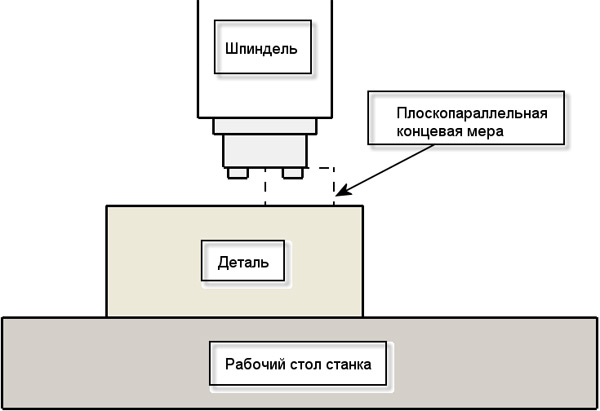 Рис. 15.4. Установка рабочей системы координат по ZАлгоритм нахождения нулевой точки детали по осям X и YВставить в шпиндель цилиндрический калибр с известным диаметром, например 20 мм.В толчковом режиме подвести калибр к поверхности детали по оси X на расстояние не более 25 мм.Приложить к поверхности детали по оси X плоскопараллельную концевую меру.При помощи маховика постепенно перемещать шпиндель с калибром к детали вдоль оси X до касания с плоскопараллельной концевой мерой. Шпиндель установлен правильно, если при смещении плоскопараллельной концевой меры чувствуется небольшое сопротивление.Отметить машинную позицию шпинделя, учитывая радиус цилиндрического калибра и толщину плоскопараллельной концевой меры, вычислить значение для ввода в регистр рабочего смещения по оси X.Ввести в регистр рабочего смещения по X значение, рассчитанное в п. 7.В толчковом режиме подвести калибр к поверхности детали по оси Y на расстояние не более 25 мм.Приложить к поверхности детали по оси Y плоскопараллельную концевую меру.При помощи маховика постепенно перемещать шпиндель с калибром к детали вдоль оси Y до касания с плоскопараллельной концевой мерой. Шпиндель установлен правильно, если при смещении плоскопараллельной концевой меры чувствуется небольшое сопротивление.Отметить машинную позицию шпинделя, учитывая радиус цилиндрического калибра и толщину плоскопараллельной концевой меры, вычислить значение для ввода в регистр рабочего смещения по оси Y.Ввести в регистр рабочего смещения по Y значение, рассчитанное в п. 10.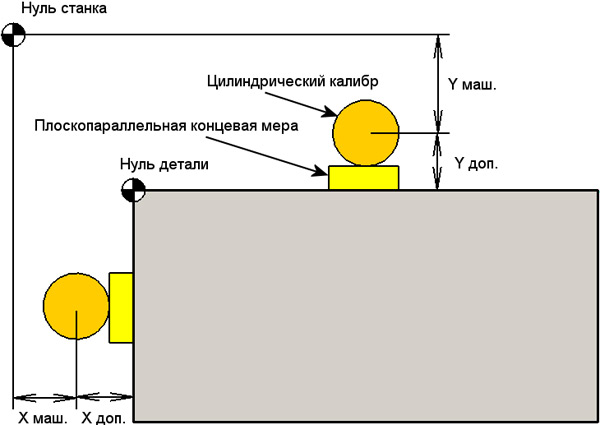 Рис. 15.5. Установка рабочей системы координат по X и YАлгоритм нахождения нулевой точки в центре отверстияУстановить в шпиндель стрелочный индикатор (центроискатель).В толчковом режиме подвести индикатор как можно ближе к центру отверстия над деталью.При помощи маховика осторожно вставить щуп индикатора в отверстие.Прислонить щуп к стенке отверстия.Используя вращательное движение, юстировать положение осей X и Y шпинделя до тех пор, пока показываемый индикатором дисбаланс не окажется в допустимых пределах.Записать машинные координаты по X и Y в соответствующие регистры рабочих смещений.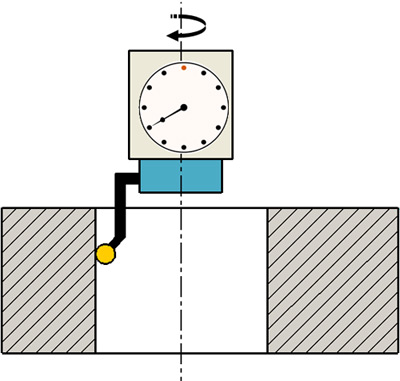 Рис. 15.6. Установка рабочей системы координат в центре отверстияКонтрольные вопросы:Назовите инструмент для привязки края или центра детали.Как выбрать систему координат для привязки?Как называется режим в котором осуществляется привязка.Дайте объяснение назначение малой шкалы на ИЧ.Как называется ИЧ для измерения отверстий.Как устроен индикатор часового типа?Как настроить нутромер на определенный размер?